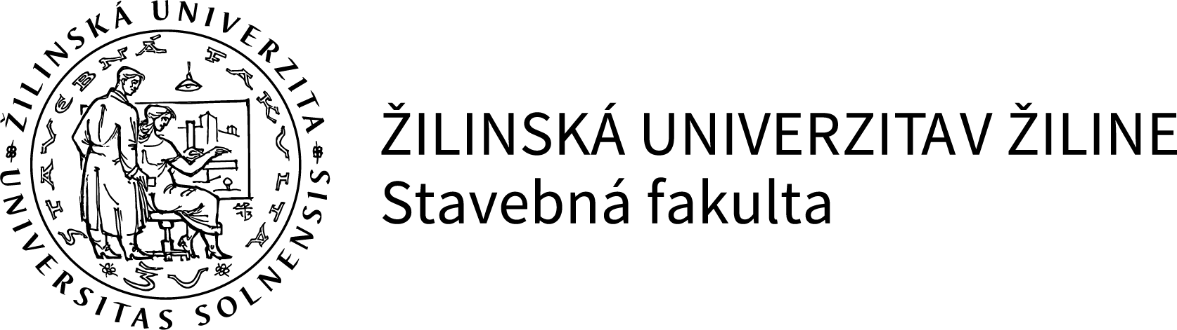 ZADANIE DIPLOMOVEJ PRÁCEMeno a priezvisko študenta:  titul. Meno PRIEZVISKOŠtudijný odbor:  stavebníctvoŠtudijný program:  Názov študijného programuKatedra:  Názov katedry garantujúcej diplomovú prácuV zmysle § 51, odsek 3 Zákona Národnej rady Slovenskej republiky č. 131/2002 Z. z. o vysokých školách a o zmene a doplnení niektorých zákonov a § 20, odsek 1 Študijného poriadku Stavebnej fakulty Žilinskej univerzity v Žiline Vám zadávam diplomovú prácu:Názov diplomovej práce: NÁZOV DIPLOMOVEJ PRÁCEPokyny pre vypracovanie diplomovej práce:........................................................................................................................................................................................................................................................................................................................................................................................................................................................................................................................................................................................................................................................................................................................................................................................................................................................................................................................................................................................................................................................................................................................................................................................................................................................................................................................................................................Jazyk spracovania diplomovej práce:slovenský / český / anglickýVedúci diplomovej práce:Tituly, Meno Priezvisko, Tituly, PracoviskoPodpis vedúceho diplomovej práce:Vedúci katedry:Tituly, Meno Priezvisko, TitulyPodpis vedúceho katedry, pečiatka katedry:Dátum zadania diplomovej práce:Dátum plánovaného odovzdania diplomovej práce:...............................................8. jún 2021